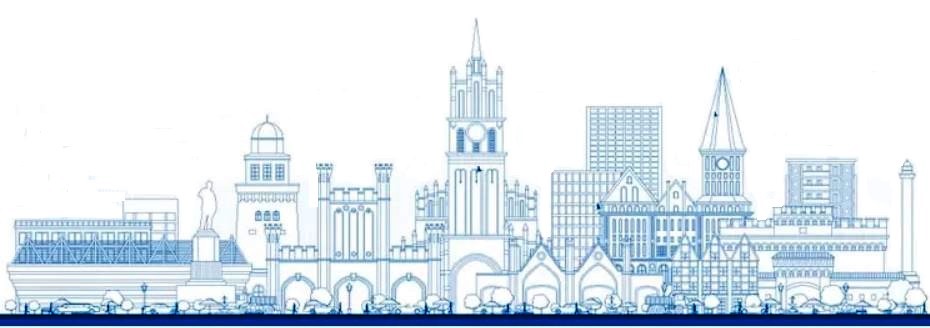 ООО ТК «СЕЛЕНА» оставляет за собой право изменять порядок и время проведения экскурсий, а так же замена их на равноценные!Туристам необходимо иметь с собой: паспорт/свидетельство о рождении, полис ОМССтоимость тура на 1 человека при размещении в 2-х местном номере гостиница Турист 3* - 13 700 руб.1 день1 деньПрибытие в Калининградскую область. Трансфер до гостиницы по желанию за доп.плату.Заселение в гостиницу после экскурсии.Экскурсия по Калининграду,5-5,5 ч.13:30посадка от гостиницы Турист (ул. А.Невского 53)13:50посадка от гостиницы Калининград (Ленинский пр. 81)Обзорная экскурсия с осмотром главных достопримечательностей города: площадь Победы, скульптура «Борющиеся зубры» перед зданием Земельного суда Кёнигсберга, памятник Петру I перед штабом Балтийского флота, драматический театр, район старых немецких вилл Амалиенау, оборонительные укрепления города, Королевские и Росгартенские ворота.Вы увидите единственный в нашей стране Музей янтаря, который располагается в крепостной башне середины XIX века в центре Калининграда, на берегу живописного озера. Вы обязательно посетите Кафедральный собор (образец северогерманской готики XIV века), где находится могила знаменитого философа И.Канта, узнаете историю главной церкви города, университета Альбертины и, конечно, самого Кёнигсберга. Посещение Музея марципана в Бранденбургских воротах.2 день2 деньЭкскурсия в НП Куршская коса,6 ч.  Маршрут: пос. Лесное-пос. Рыбачий- Дюна Эфа.09:15посадка от гостиницы Калининград (Ленинский пр. 81)09:35посадка от гостиницы Турист (ул. А.Невского 53)Куршская коса, созданная морем и ветром, представляет собой узкую песчаную полоску суши, где солёное море соседствует с пресноводным заливом. Это уникальное и живописнейшее место включили в список объектов всемирного наследия ЮНЕСКО и признали государственным природным национальным парком.Вы прикоснетесь к загадке Танцующего леса, стволы деревьев здесь изгибаются самым причудливым образом. Посетите смотровую площадку на дюне Эфа, откуда открывается всё многообразие ландшафтов косы-море ,залив, сосновые леса, песчаная пустыня. У вас будет возможность приобрести копченую рыбу, которая еще вчера плавала в заливе, продается она тут в изобилии.3 день3 деньЭкскурсия «Янтарный Берег», 8-8,5 ч.  Маршрут: пос. Янтарный – г. Светлогорск09:00посадка от гостиницы Турист (ул. А.Невского 53). 09:20посадка от гостиницы Калининград (Ленинский пр. 81)Знакомство с посёлком Янтарный, довоенный Пальмникен. Здесь находится самое крупное в мире месторождение янтаря. Со смотровой площадки Вам откроется панорама карьера, где открытым промышленным способом добывается янтарь. Вы сможете попробовать себя в роли янтарного старателя и, вооружившись лопатой, добыть себе на память «солнечного камня» в мини-карьере .Исторический центр Янтарного расположен рядом с лютеранской церковью 1892г. Вы совершите прогулку к морю мимо здания Шлосс-Отеля, построенного в дворцовом стиле, через парк Беккера с вековыми деревьями. Этот пляж единственный в России в 2016 г получил голубой флаг – знак экологически чистого и обустроенного по мировым стандартам, пляжа.Далее мы познакомимся с достопримечательностями Светлогорска-Раушена. Вас очарует старинная архитектура конца XIX- начала XX вв.: частные виллы, пансионаты, отели. Органный зал, лиственничный парк, водонапорная башня, Курхаус. Символами Светлогорска являются прекрасные работы немецкого скульптора Г. Брахерта- «Несущая воду» и «Нимфа». Вы увидите новый «дом» КВН и кинофестиваля «Балтийские дебюты» — театр эстрады «Янтарь холл». К мору Вас приведут спуски-терренкуры, где у воды для удобства отдыхающих был построен променад. Шоппинг, магазины янтаря. Обед за доп.плату от 350руб/чел.Во время экскурсии вы посетите зал с динозаврами, где увидите реконструкцию древнего леса, в котором образовывался янтарь. Жившие в ту пору динозавры двигаются и рычат. Здесь представлена уникальная коллекция камней с инклюзами, а также янтарь и янтароподобные смолы из разных стран.*Интерактив по изготовлению янтарного сувенира своими руками, изделие каждому туристу в подарок, по желанию за допплату 300 руб/чел, оплата на месте наличными.4 день4 деньОсвобождение номеровЭкскурсия «Город-крепость», 4-5 ч. (Трехмерная панорама «Кенигсберг-45. Последний штурм», форт 11 «Денхофф»)10:00посадка от гостиницы Турист (ул. А.Невского 53)10:20посадка от гостиницы Калининград (Ленинский пр. 81)На протяжении всей своей многовековой истории Кёнигсберг являлся городом-крепостью и оставался неприступным вплоть до апреля 1945 года. Сохранившиеся в Калининграде городские ворота, башни, бастионы и форты являются образцами блестящего воплощения самой современной военно-инженерной мысли в Европе прошлых лет. Вас ожидает увлекательная экскурсия с проездом вдоль оборонительных укреплений внутреннего оборонительного кольца города: оборонительный вал, ров, башня Дона, бастион Обертайх, казарма Кронпринц, бастион Грольман и, конечно, ворота города.Посещение трёхмерной панорамы “Кёнигсберг-45. Последний штурм” в историко-художественном музее г. Калининграда, уникальная возможность под грохот орудий и звуки стрельбы оказаться в центре Кёнигсберга во время штурма города советскими войсками а апреле 1945 года. Вы увидите памятник Героям Первой Мировой Войны и мемориал «1200 гвардейцам»- главный памятник героям Второй мировой войны в Калининграде, прогуляетесь по парку Победы.А затем побываете на линии внешней линии обороны Кёнигсберга и посетите один из фортов города.Посещение форта №11 «Дёнхоф». Этот хорошо сохранившийся форт поразит вас мощью своих стен и хитроумностью устройства таких крепостей.15:00Прибытие в Калининград. По желанию за доплату трансфер в аэропортВ стоимость тура включено:проживание в выбранной гостинице;питание (завтраки);услуги экскурсовода;входные билеты в объекты показа по программе; транспортные услуги;Оплачивается дополнительно:встреча (или проводы) на вокзале или в аэропорту;доплата для иностранных туристов;проезд на общественном транспорте;услуги камеры хранения на вокзале.авиаперелет или ж/д переезд Краснодар – Калининград – Краснодар (билеты можно приобрести в нашем офисе)